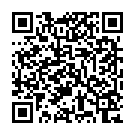 信州ふっころフェスティバル2021福祉のお仕事インスタPR動画大賞エントリーシート長野県社会福祉協議会　福祉人材センター　宛チーム名代表者名フリガナ（　　　　　　　　　　　　　　　　　　　　　　　　　　　　）代表者E-mailアドレス※ドメイン「@nsyakyo.or.jp」や「@google.com」のアドレスからのメールを受信できるようにしてください。連絡先電話番号（　　　　　　　　　）　　　　　　　　　－事業所等確認欄福祉のお仕事インスタPR動画大賞の趣旨に賛同し、上記チームの参加を承認します。また、投稿に利用者が映る場合には、肖像権の使用同意取得に協力します。事業所名：　　　　　　　　　　　　　　　　　　　　　　　　　　　所属長名：　　　　　　　　　　　　　　　　　　　　　　　　　　　